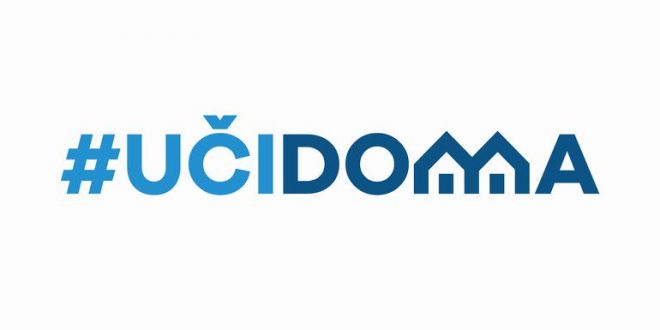 SEDMIČNI PLAN RADA PO PREDMETIMA ZA PERIOD 01.06.2020. – 12.06.2020.RAZRED I PREDMET: VI Matematika    NASTAVNIK/CI:  Jasna Polović i Lidija MarojevićRAZRED I PREDMET: VI Matematika    NASTAVNIK/CI:  Jasna Polović i Lidija MarojevićRAZRED I PREDMET: VI Matematika    NASTAVNIK/CI:  Jasna Polović i Lidija MarojevićRAZRED I PREDMET: VI Matematika    NASTAVNIK/CI:  Jasna Polović i Lidija MarojevićRAZRED I PREDMET: VI Matematika    NASTAVNIK/CI:  Jasna Polović i Lidija MarojevićDANISHODIAKTIVNOSTISADRŽAJ/POJMOVINAČIN KOMUNIKACIJEPONEDJELJAK01.06.2020.Primjenjivanje stečenog znanja prilikom izradeproblemskih zadatakaIzrada kratkog testa sa ponuđenim odgovorimaOblasti iz matematike odrađene tokom školske godineViber grupeGoogle classroomE platforma sa sajta školeUTORAK02.06.2020.Primjenjivanje stečenog znanja prilikom izradeproblemskih zadatakaIzrada kratkog testa sa ponuđenim odgovorimaOblasti iz matematike odrađene tokom školske godineViber grupeGoogle classroomE platforma sa sajta školeSRIJEDA03.06.2020.Obnavljanje gradiva kroz zanimljivu matematikuRad u grupamaUčenici pripremaju ukrštenice ili asocijacije i prezentuju ih na grupiUčenici sami biraju oblasti iz matematikeViber grupeGoogle classroomE platforma sa sajta školeČETVRTAK04.06.2020.Obnavljanje gradiva kroz zanimljivu matematikuRad u grupamaUčenici pripremaju ukrštenice ili asocijacije i prezentuju ih na grupiUčenici sami biraju oblasti iz matematikeViber grupeGoogle classroomE platforma sa sajta školePETAK05.06.2020.PONEDJELJAK08.06.2020.Obnavljanje gradiva kroz zanimljivu matematikuRad u grupamaUčenici pripremaju ukrštenice ili asocijacije i prezentuju ih na grupiUčenici sami biraju oblasti iz matematikeViber grupeGoogle classroomE platforma sa sajta školeUTORAK09.06.2020.Obnavljanje gradiva kroz zanimljivu matematikuRad u grupamaUčenici pripremaju ukrštenice ili asocijacije i prezentuju ih na grupiUčenici sami biraju oblasti iz matematikeViber grupeGoogle classroomE platforma sa sajta školeSRIJEDA10.06.2020.Obnavljanje gradiva kroz zanimljivu matematikuRad u grupamaUčenici pripremaju ukrštenice ili asocijacije i prezentuju ih na grupiUčenici sami biraju oblasti iz matematikeViber grupeGoogle classroomE platforma sa sajta školeČETVRTAK11.06.2020.Obnavljanje gradiva kroz zanimljivu matematikuRad u grupamaUčenici pripremaju ukrštenice ili asocijacije i prezentuju ih na grupiUčenici sami biraju oblasti iz matematikeViber grupeGoogle classroomE platforma sa sajta školePETAK12.06.2020.POVRATNA INFORMACIJA U TOKU SEDMICE